Türkçe Bildiri BaşlığıTitle of Paper in EnglishBirinci Yazar1, İkinci Yazar2, Üçüncü Yazar11Yazar(lar)ın Çalıştığı Kurum, Bölümü ve/veya Fakültesibirinciyazar@e-posta.adresi, ucuncuyazar@e-posta.adresi2Diğer Yazar(lar)ın Çalıştığı Kurum, Bölüm ve/veya Fakültesiikinciyazar@e-posta.adresiÖzetBu doküman, 15-16 Kasım 2018 tarihleri arasında The Ankara Hotel Konferans Salonları’nda gerçekleştirilecek olan GÜÇ SİSTEMLERİ KONFERANSI’na sunulacak bildiriler için yazım düzenini belirten ve buna göre düzenlenmiş bir taslak bildiridir. Tüm bildiriler Türkçe olarak hazırlanacaktır. Özet ve Abstract metinleri italik harflerle yazılmalı ve iki yana dayalı hizalanmalıdır.Anahtar kelimeler: En 2 en fazla 5 anahtar kelime kullanılmalıdırAbstract The abstracts should contain about 100 to 150 words, and should be identical to the abstract text submitted electronically along with the paper cover sheet. In addition, the abstract in English should be exact translation of the one in Turkish. Keywords: At least 2 and maximum 5 keywords should be used. GirişGüç Sistemleri Konferansı-2018, CIGRE Türkiye Ulusal Komitesi tarafından düzenlenen Ulusal bilimsel bir toplantı etkinliğidir. Konferansta; transformatörler, yüksek gerilim teçhizatları, iletim hatları, koruma ve otomasyon, sistem işletimi ve kontrolü, sistem teknik performansı  (EMC/EMI, güç kalitesi vb), elektrik piyasaları ve yasal düzenlemeler, dağıtım sistemleri ve dağıtık üretim (akıllı şebekeler, depolama sistemleri, yenilenebilir enerji vb) ve malzemeler ve test teknikleri (yüksek gerilim tekniği) ile ilgili bildiriler yer alacaktır. Lütfen bildiri sunumunuzu bu taslak makale dokümanını kullanarak hazırlayıp konferans web sayfasındaki makale gönderim linkinden gönderiniz. Sayfa Düzeni Konferans bildirilerinin düzenlenmesi için sayfa düzeninde aşağıdaki hususlara uyulması beklenmektedir. ÖzellikleriBildiri sayfaları, A4 (210 x ) ölçülerinde kağıt üzerine hazırlanmalıdır.Sayfaların sol ve sağ kenarlarında  boşluk bırakılmalıdır.Sayfanın üst kenar boşluğu 25 mm olmalıdır. Tüm sayfalarda alt kenarlarda 20 mm boşluk bırakılmalıdır.Başlık bölümü ve sayfa genişliğindeki şekiller dışında bildirinin metin bölümü  genişliğinde iki sütundan oluşmalıdır.Sütunlar arası  boşluk bırakılmalıdır.Metin uzunluğu (sayfa başlığı ve altlığı hariç) en fazla . Paragraf girintisi ve satır aralıkları örnek dosyayla (PDF formatında) karşılaştırarak kontrol edilmelidir.Hazırlanacak makale en az 2 en fazla 6 sayfa olmalıdır.BaşlıklarBölüm başlıkları Time New Roman yazı tipinde, kalın, 11 boyutunda ve ortalanmış olmalı, başlıkta sadece ilk kelimenin baş harfi büyük, başlığın geri kalanı küçük harflerle yazılmalıdır. Alt başlıklar ana başlıklarla aynı yazı tipinde ancak 9 boyutunda sola dayalı olarak yazılmalıdır. Alt başlıkların altındaki diğer başlıklar da alt başlıklarla aynı formatta yalnız italik harflerle yazılmalıdır. Üç dereceden fazla başlık kullanılmamalıdır.Yazı TipiAna metin için Times veya Times New Roman yazı tipi kullanılmalıdır. Önerilen karakter boyutu ve aynı zamanda kullanılabilecek en küçük boyut 9’dur. Özel durumlarda diğer yazı karakterleri de kullanılabilir. ŞekillerBütün şekiller sütuna (veya şekil iki sütunu da kaplıyorsa sayfaya) göre ortalanmalıdır. Şekillerin başlıkları her şeklin altına yazılmalı ve Şekil 1’de gösterilen düzende olmalıdır.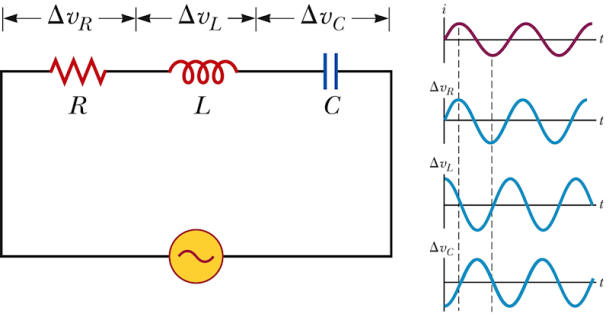 Şekil 1. Bir şekil örneğiŞekiller koyu veya renkli bölgeler içeriyorsa, yüksek kaliteli, renksiz lazer yazıcılarda düzgün basılabilir olup olmadığı kontrol edilmelidir. Bildiri metninde kullanılan şekiller gri tonda, sadece imgeler renkli tonda olabilir. TablolarBir tablo örneği Tablo 1’de verilmiştir. Tipine ve kullanım amacına göre değişik bazı tablolar da kullanılabilir. Tablonun başlığı ,lgili tablonun üstünde olmalıdır.Tablo 1.  Bir tablo örneğiDenklemlerDenklemlerin her biri ayrı satıra yazılmalı ve numaralandırılmalıdır. Aşağıda bir denklem örneği verilmiştir.                              	(1)Sayfa NumaralarıBildiriye sayfa numaraları eklenmemelidir. Sayfa numaraları daha sonra sempozyum yetkililerince topluca eklenecektir. Bildirilerde sayfa başlığı veya altlığı şeklindeki formata müdahale edilmemelidir. KaynaklarKaynaklar kullanılış sırasına göre numaralandırılmalıdır. Örneğin [1], [2] ve [3]… SonuçlarBu taslağı konferansın web sayfasında bulabilirsiniz. www.cigreturkiye.org.tr/gsk2018 GSK 2018 Düzenleme Kurulu bildirilerinizi bu taslağa uygun bir şekilde hazırlayıp sorunsuz olarak Yürütme Kurulu’na ulaştırdığınız için tüm katılımcılara teşekkür eder.KaynaklarSoyad, A. ve Soyad, B., "Makalenin Başlığı", Yayınlandığı dergi adı, Cilt No., Sayfa numaraları, Yayın yılı.Soyad, A. (varsa Editör), Kitabın adı, Yayıncının adı, Yayın yeri, Yayın yılı.Soyad, A. ve Soyad, B. "Bildirinin Başlığı", Sunulduğu sempozyumun veya konferansın adı, Yayın yılı, Sayfa numaraları.NoAçıklama 1Açıklama 2Açıklama 3